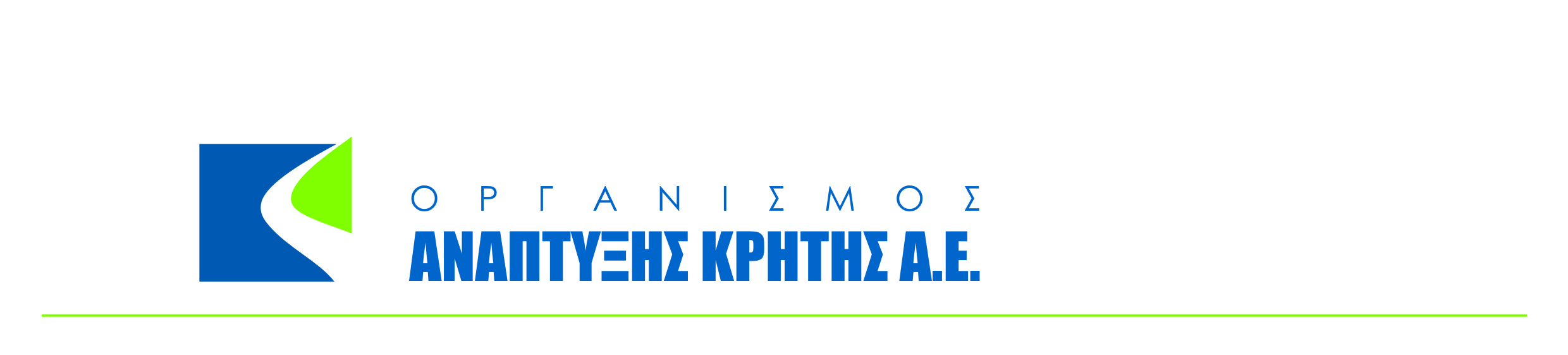 ΠΡΟΜΗΘΕΙΑ:  «ΠΡΟΜΗΘΕΙΑ ΥΔΡΟΜΕΤΡΩΝ ΚΑΙ ΑΝΤΑΛΛΑΚΤΙΚΩΝ ΤΗΣ ΑΡΔΕΥΤΙΚΗΣ ΠΕΡΙΟΔΟΥ 2022ΤΕΥΧΟΣ ΔΗΜΟΠΡΑΤΗΣΗΣ Β: ΑΝΑΛΥΣΗ ΟΙΚΟΝΟΜΙΚΗΣ ΠΡΟΣΦΟΡΑΣΠροϋπολογισμός: 44.415,70 ευρώ προ ΦΠΑΧρηματοδότηση: Ιδίοι πόροι ΟΑΚ ΑΕΜΑΡΤΙΟΣ 2022ΟΙΚΟΝΟΜΙΚΗ ΠΡΟΣΦΟΡΑ«Προμήθεια υδρομέτρων και ανταλλακτικών της αρδευτικής περιόδου 2022»ΟΙΚΟΝΟΜΙΚΗ ΠΡΟΣΦΟΡΑ«Προμήθεια υδρομέτρων και ανταλλακτικών της αρδευτικής περιόδου 2022»ΟΙΚΟΝΟΜΙΚΗ ΠΡΟΣΦΟΡΑ«Προμήθεια υδρομέτρων και ανταλλακτικών της αρδευτικής περιόδου 2022»ΟΙΚΟΝΟΜΙΚΗ ΠΡΟΣΦΟΡΑ«Προμήθεια υδρομέτρων και ανταλλακτικών της αρδευτικής περιόδου 2022»ΟΙΚΟΝΟΜΙΚΗ ΠΡΟΣΦΟΡΑ«Προμήθεια υδρομέτρων και ανταλλακτικών της αρδευτικής περιόδου 2022»ΟΙΚΟΝΟΜΙΚΗ ΠΡΟΣΦΟΡΑ«Προμήθεια υδρομέτρων και ανταλλακτικών της αρδευτικής περιόδου 2022»ΟΙΚΟΝΟΜΙΚΗ ΠΡΟΣΦΟΡΑ«Προμήθεια υδρομέτρων και ανταλλακτικών της αρδευτικής περιόδου 2022»ΟΙΚΟΝΟΜΙΚΗ ΠΡΟΣΦΟΡΑ«Προμήθεια υδρομέτρων και ανταλλακτικών της αρδευτικής περιόδου 2022»Προϋπολογισμός       (ευρώ προ ΦΠΑ)Προϋπολογισμός       (ευρώ προ ΦΠΑ)Προσφορά      (ευρώ προ ΦΠΑΠροσφορά      (ευρώ προ ΦΠΑΑ/ΑΠεριγραφή ΕίδουςΜΜΠΟΣΟΤΗΤΑΤΙΜΗ / ΜΜΣΥΝΟΛΟΤΙΜΗ ΠΡΟΣΦΟΡΑΣ/ΜΜΣΥΝΟΛΟ ΠΡΟΣΦΟΡΑΣ1Υδρομετρητής τύπου Maddalena DS TRP  ¾’’, MID R160 με βαλβίδα αντεπίστροφης, φίλτρο σωληνωτού τύπου και 2 ρακόρΤΕΜ4034,001.360,002Υδρομετρητής τύπου Maddalena DS TRP 1’’, MID R160 με βαλβίδα αντεπίστροφης, φίλτρο σωληνωτού τύπου και 2 ρακόρΤΕΜ20048,009.600,00 3Υδρομετρητής τύπου Maddalena DS TRP 1¼’’, MID R160 με βαλβίδα αντεπίστροφης, φίλτρο σωληνωτού τύπου και 2 ρακόρΤΕΜ15058,008.700,004Υδρομετρητής τύπου Maddalena DS TRP  1½ ’’, MID R160 με βαλβίδα αντεπίστροφης, φίλτρο σωληνωτού τύπου και 2 ρακόρΤΕΜ100104,0010.400,00 5Υδρομετρητής τύπου Maddalena DS TRP  2’’, MID R160 με βαλβίδα αντεπίστροφης, φίλτρο σωληνωτού τύπου και 2 ρακόρΤΕΜ72145,0010.440,00 1ΦΙΛΤΡΟ ΕΙΣΑΓΩΓΗΣ 3/4 TBR/TRP 5473456Βτεμ100,272,702ΦΙΛΤΡΟ ΕΙΣΑΓ. 1" STBR/DS TRPτεμ101,1511,503ΦΙΛΤΡΟ ΕΙΣΑΓΩΓΗΣ 1 1/4" STBR/DS TRPτεμ101,2412,404ΦΙΛΤΡΟ ΕΙΣΑΓΩΓΗΣ 1 1/2" STBR/DS TRPτεμ101,3513,505ΦΙΛΤΡΟ ΕΙΣΑΓΩΓΗΣ 2" STBR/DS TRPτεμ101,4214,206ΚΑΠΑΚΙ ΠΛΑΣΤΙΚΟ ΜΑΥΡΟ 1 1/2"-2" DS TRPτεμ100,555,507ΚΑΠΑΚΙ ΠΛΑΣΤΙΚΟ ΜΑΥΡΟ 1/2"-1 1/4" DS TRPτεμ100,535,308ΚΕΦΑΛΗ ΟΡΕΙΧ. 1/2"-1 1/4" STBR/DS TRPτεμ106,0060,009ΛΑΣΤΙΧΟ ΠΛΑΚΕ ΓΥΑΛΙΟΥ-ΚΟΝΤΕΡ 1/2- 2" DS TRP REF.7τεμ1000,1818,0010ΠΕΡΟΝΙ ΟΡΕΙΧ. ΚΑΠΑΚΙΟΥ STBR/DS TRPτεμ700,139,1011ΓΥΑΛΙΑ ΥΔΡΟΜΕΤΡΩΝ ΜΕ ΚΟΝΤΕΡ DS TRP 3/4"τεμ2017,80356,0012ΓΥΑΛΙΑ ΥΔΡΟΜΕΤΡΩΝ ΜΕ ΚΟΝΤΕΡ DS TRP 1"τεμ2017,80356,0013ΓΥΑΛΙΑ ΥΔΡΟΜΕΤΡΩΝ ΜΕ ΚΟΝΤΕΡ DS TRP 1 1/4"τεμ2017,80356,0014ΓΥΑΛΙΑ ΥΔΡΟΜΕΤΡΩΝ ΜΕ ΚΟΝΤΕΡ DS TRP 1 1/2"τεμ2017,80356,0015ΓΥΑΛΙΑ ΥΔΡΟΜΕΤΡΩΝ ΜΕ ΚΟΝΤΕΡ DS TRP 2"τεμ2017,80356,0016ΜΗΧΑΝΙΣΜΟΙ ΥΔΡΟΜΕΤΡΩΝ DS TRP  3/4"τεμ306,80204,0017ΜΗΧΑΝΙΣΜΟΙ ΥΔΡΟΜΕΤΡΩΝ DS TRP  1"τεμ306,80204,0018ΜΗΧΑΝΙΣΜΟΙ ΥΔΡΟΜΕΤΡΩΝ DS TRP  1 1/4"τεμ306,80204,0019ΜΗΧΑΝΙΣΜΟΙ ΥΔΡΟΜΕΤΡΩΝ DS TRP  1 1/2"τεμ306,80204,0020ΜΗΧΑΝΙΣΜΟΙ ΥΔΡΟΜΕΤΡΩΝ DS TRP  2"τεμ306,80204,0021ΣΕΤ ΔΙΑΝΟΜΕΑ DS TRP 1/2"-3/4 (ΔΙΑΝ.,ΑΚΙΔΑ,ΚΟΥΤΙ,ΦΤΕΡ),ΛΕΥΚΟτεμ1511,00 165,0022ΣΕΤ ΔΙΑΝΟΜΕΑ DS TRP 1"(ΔΙΑΝ.ΑΚΙΔ.ΚΟΥΤΙ,ΦΤΕΡ.) ΚΙΤΡΙΝΟτεμ1513,30 199,5023ΣΕΤ ΔΙΑΝΟΜΕΑ DS TRP 1 1/4"(ΔΙΑΝ.ΑΚΙΔ.ΚΟΥΤΙ,ΦΤΕΡ,) ΠΡΑΣτεμ1513,30 199,5024ΣΕΤ ΔΙΑΝΟΜΕΑ DS TRP 1 1/2"(ΔΙΑΝ.ΑΚΙΔ.ΚΟΥΤΙ,ΦΤΕΡ,) ΛΕΥΚΟτεμ1515,50 232,5025ΜΕΤΑΤΡΟΠΕΑΣ 1 1/2"-2" DS TRPτεμ204,00 80,0026O-RING ΜΕΤΑΤΡΟΠΕΑ 1 1/2"-2" (ΕΞΩΤ.)τεμ200,18 3,6027ΦΙΛΤΡΟ 1 1/2"-2" TRP ΒΑΣΗΣτεμ204,1783,40ΣΥΝΟΛΟ (ευρώ προ ΦΠΑ)ΣΥΝΟΛΟ (ευρώ προ ΦΠΑ)ΣΥΝΟΛΟ (ευρώ προ ΦΠΑ)ΣΥΝΟΛΟ (ευρώ προ ΦΠΑ)ΣΥΝΟΛΟ (ευρώ προ ΦΠΑ)44.415,70ΦΠΑ (24%)ΦΠΑ (24%)ΦΠΑ (24%)ΦΠΑ (24%)ΦΠΑ (24%)10.659,77ΣΥΝΟΛΟ (ευρώ με ΦΠΑ)ΣΥΝΟΛΟ (ευρώ με ΦΠΑ)ΣΥΝΟΛΟ (ευρώ με ΦΠΑ)ΣΥΝΟΛΟ (ευρώ με ΦΠΑ)ΣΥΝΟΛΟ (ευρώ με ΦΠΑ)55.075,47